July 2020 Correct at 24/2/2020July 2020 Correct at 24/2/2020July 2020 Correct at 24/2/2020July 2020 Correct at 24/2/2020July 2020 Correct at 24/2/2020July 2020 Correct at 24/2/2020July 2020 Correct at 24/2/2020July 2020 Correct at 24/2/2020July 2020 Correct at 24/2/2020July 2020 Correct at 24/2/2020July 2020 Correct at 24/2/2020July 2020 Correct at 24/2/2020July 2020 Correct at 24/2/2020July 2020 Correct at 24/2/2020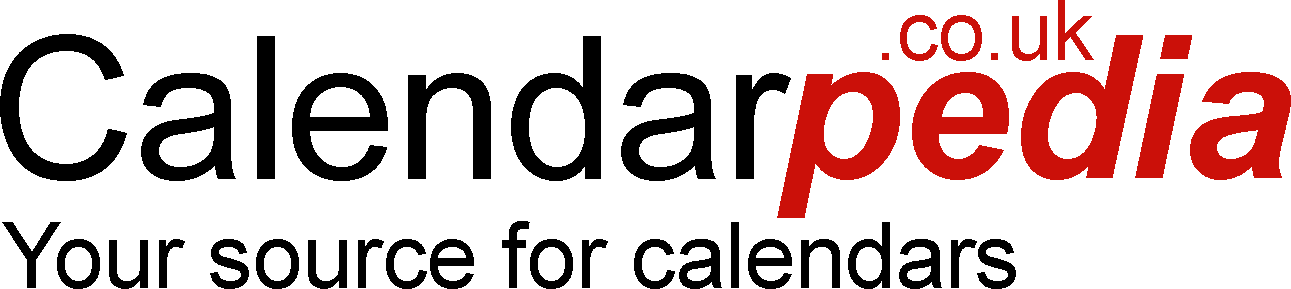 WKMondayMondayTuesdayTuesdayWednesdayWednesdayThursdayThursdayFridayFridaySaturdaySaturdaySaturdaySundaySunday2729301234AWAYAWAY5HOME27Spartan Lakeside5 Mix Triples2pm WhitesSpartan Lakeside5 Mix Triples2pm WhitesSpartan Lakeside5 Mix Triples2pm WhitesTriple Gins Drawn Pairs £2 per head 2.00pm GreysTriple Gins Drawn Pairs £2 per head 2.00pm Greys2867891011AWAYAWAY1228St Johns Meads5 Mixed Triples10am WhitesSt Johns Meads5 Mixed Triples10am WhitesSt Johns Meads5 Mixed Triples10am WhitesEastbourne OpenEastbourne Open29131415HOME1617AWAY18AWAYAWAY19HOME29Eastbourne OpenEastbourne OpenEastbourne OpenEastbourne OpenSidley Martlets4 Mixed Triples 2pm WhitesEastbourne OpenSidley Martlets4 Mixed Triples 2pm WhitesEastbourne OpenEastbourne OpenEastbourne OpenSeaford BC5  Mixed Triples2pm WhitesEastbourne OpenSeaford BC5  Mixed Triples2pm WhitesEastbourne OpenRosemount BC4 Mixed Triples2pm WhitesRosemount BC4 Mixed Triples2pm WhitesRosemount BC4 Mixed Triples2pm WhitesLindfield BC 5 Mix Triples 2pm WhitesLindfield BC 5 Mix Triples 2pm Whites302021HOME 22AWAY232425HOMEHOME26HOME30Old Netley BC Tour 6 -7 Rinks 2.30pm Whites 07903 894098Old Netley BC Tour 6 -7 Rinks 2.30pm Whites 07903 894098Barcombe BC4 Mixed Triples2.30pm WhitesBarcombe BC4 Mixed Triples2.30pm WhitesMalden Manor BC Day Tour 9 rinks 2pm W TBCmaggiefleming@sky.comMalden Manor BC Day Tour 9 rinks 2pm W TBCmaggiefleming@sky.comMalden Manor BC Day Tour 9 rinks 2pm W TBCmaggiefleming@sky.comPlymouth and District Tour 6-7 Rinks ( Men but can mix ) 2.00pm W Plymouth and District Tour 6-7 Rinks ( Men but can mix ) 2.00pm W 312728HOME29HOME30AWAY31AWAY1231TBCGrove BC T Wells5 Mixed Triples 2.30pm WhitesTEATBCGrove BC T Wells5 Mixed Triples 2.30pm WhitesTEAWarwickshire Vice Presidents Tour 6 Rinks 2pm Whites 07745851141Warwickshire Vice Presidents Tour 6 Rinks 2pm Whites 07745851141Polegrove BC4 Mixed Triples2pm WhitesPolegrove BC4 Mixed Triples2pm Whites© Calendarpedia®   www.calendarpedia.co.uk© Calendarpedia®   www.calendarpedia.co.uk© Calendarpedia®   www.calendarpedia.co.uk© Calendarpedia®   www.calendarpedia.co.uk© Calendarpedia®   www.calendarpedia.co.uk© Calendarpedia®   www.calendarpedia.co.uk© Calendarpedia®   www.calendarpedia.co.uk© Calendarpedia®   www.calendarpedia.co.uk© Calendarpedia®   www.calendarpedia.co.uk© Calendarpedia®   www.calendarpedia.co.uk© Calendarpedia®   www.calendarpedia.co.uk© Calendarpedia®   www.calendarpedia.co.uk© Calendarpedia®   www.calendarpedia.co.ukData provided 'as is' without warrantyData provided 'as is' without warrantyData provided 'as is' without warranty